Bydgoszcz, dn. 09.11.2021 r.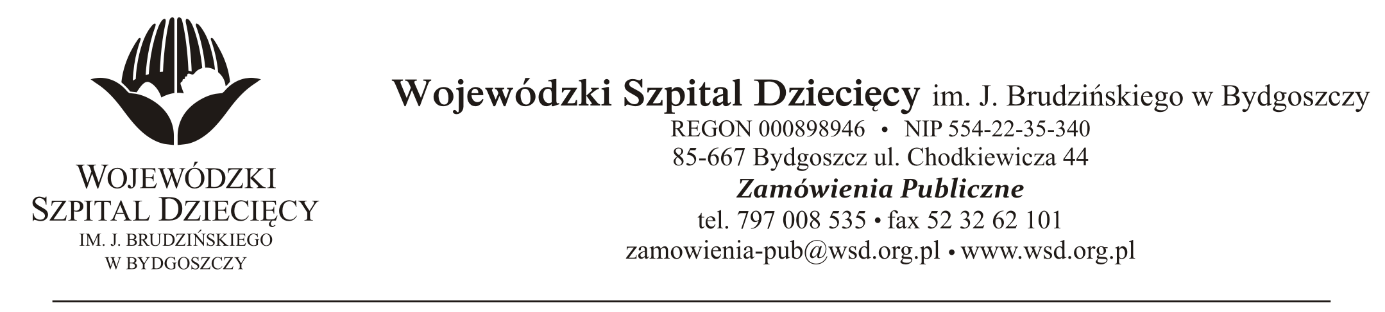 Nr sprawy: 22/2021/TPDo Wykonawców:Dotyczy: postępowania o udzielenie zamówienia publicznego w trybie podstawowym na dostawy filtrów do central wentylacyjnych oraz filtrów HEPA H13 do pomieszczeń higienicznych.W związku z pytaniami wystosowanymi przez Wykonawców udzielamy wyjaśnień na podstawie art. 284 ust. 6 ustawy z dnia 11 września 2019 r. Prawo zamówień publicznych (tj.: Dz.U. z 2021 r., poz. 1129 z późń. zm.)PYTANIA DOTYCZĄCE ZAPISÓW SWZPytanie 1Czy rama filtrów do central wentylacyjnych (kieszeniowe/kasetowe) o szerokości 22 mm jest liczona już z uszczelką? Ramy do tych filtrów dostępne są o szerokościach 20mm lub 25mm bez uszczelki.Odpowiedź: Zamawiający wymaga, aby szerokość ramy filtrów do central wentylacyjnych (kieszeniowych/kasetowych) wraz z uszczelką nie przekraczała 22 mm.Pytanie 2Czy rama filtrów HEPA również ma być wykonana ze stali ocynkowanej, czy dopuszczają Państwo wykonanie jej w MDF ?  Odpowiedź: Zamawiający wymaga, aby rama filtrów HEPA była wykonana z blachy ocynkowanej.Pytanie 3W formularzu ofertowym, punkt 6 prosimy o zmianę na: „Przedmiot zamówienia wykonamy realizując dostawy sukcesywnie w okresie od 01.01.2022 r. do dnia 31.12.2022 r. (Uwaga! termin rozpoczęcia realizacji zamówienia może ulec zmianie w przypadku przedłużenia procedury przetargowej)Odpowiedź: Zamawiający podtrzymuje zapisy SWZPytanie 4Prosimy również o wydłużenie terminu składnia ofert do dnia 16.11.2021 r.Odpowiedź: Zamawiający podtrzymuje zapisy SWZPYTANIA DOTYCZĄCE PROJEKTU UMOWYPytanie 1W projekcie umowy, paragraf 2 prosimy o zmianę na: „Umowa niniejsza obowiązuje przez okres od dnia ………………….do dnia 31.12.2022 r.”Równocześnie wówczas z umowy wykreśleniu ulegnie punkt 6 z paragrafu 4.Odpowiedź: Zamawiający podtrzymuje zapisy SWZ.Pytanie 2W przypadku terminu dostawy dla filtrów do central wentylacyjnych (kieszeniowe/kasetowe) bardzo prosimy o zmianę na termin 10 dni roboczych.Odpowiedź: Zamawiający podtrzymuje zapisy SWZ.      z up. Dyrektora                                                                                      Wojewódzkiego Szpitala Dziecięcego                                                                                      im. J. Brudzińskiego w Bydgoszczy
                                                                                    Z-ca Dyrektora ds. Administracyjno-Technicznych                                                                                      mgr inż. Jarosław Cegielski